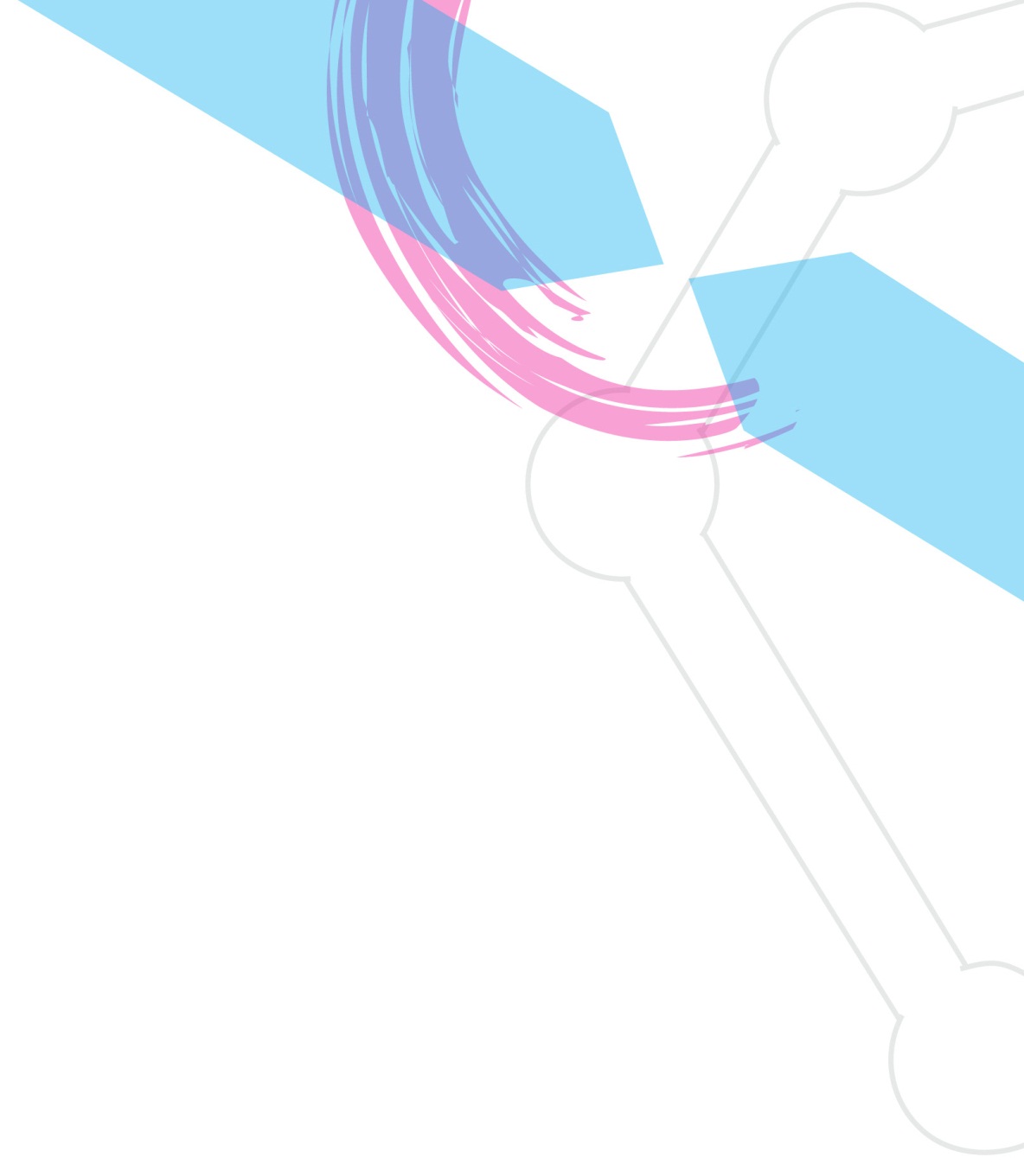 CSF- course outlineResearch-oriented Design* Can be diminished or expanded according to the institution, curricula, need and cases.COURSE TITLEResearch-oriented DesignCOURSE CODEFor each educational institution to defineTYPE OF COURSEOptionalLEVEL OF COURSEProfessional studiesLEVEL OF STUDYBachelor ProgrammeSEMESTER/TRIMESTERFor each educational institution to defineNUMBER OF CREDITS*(recommendation)5LANGUAGE OF THE COURSEEnglish, SpanishSTUDENT’S WORK LOADTotal work load of the course 135 hours, of which:Scheduled studies: 52Autonomous and group studies: 83COURSE DEVELOPERAalto UniversityNAME/-S  OF THE COURSE DEVELOPERMinna Jakobsson, Janne Pekkala, Tanja OraviitaA BRIEF DESCTRIPTION OF THE COURSE The course introduces students to research-oriented design, design methods and tools. Design approach is regarded as one of the main future strategies of the EU in competition and innovation.The course consists of lectures, exercises and research-based design cases executed with companies.OBJECTIVES OF THE COURSE  OBJECTIVES OF THE COURSE  LEARNING OUTCOMES Design-oriented research At the end of this course, students are expected to understand and be aware of the importance and role of design and design related research for competitiveness and business, have acquired insight of design process and methods, have (basic) skills to apply design processes and methods, and applied CSF research in real life business cases, have increased potential to learn and apply creative thinking in business.COMPETENCIESAt the end of the course, students are expected to have insight of the role of design and show abilities to apply and use design methods and design related activities and in projects and research, and to design realted research, including applying project dimensions in real life. MODE OF DELIVERYBoth face-to-face and virtual learning are used.  Scheduled:Lectures (in class or virtual): 52 hours Autonomous:Exercise/ self-learning/ group work: 83 hours Mode can be adapted nationally and personally.PREREQUISITESBasic studiesCOURSE CONTENTSIntroduction to designUser-centered design process and design research methods*Design research casesFacilitating implementation of project outcomesApplied research project (based on cases from the CSF databank)RECOMMENDED READINGHanington, B. & B. Martin (2012). Universal Methods of Design. Beverley, MA, Rockport Publishers; OR/ANDKumar, V. (2013). 101 Design Methods. A Structured Approach for Driving Innovation in Your Organization. Hoboken, New Jersey: John Wiley and SonsADDITIONAL RESOURCESTeacher can search videos, articles and other additional reading related to the topic and issues.TEACHING METHODSCombined with education, research and companiesLectures, participation, discussions, case studies, exercises, final projectASSESSMENT METHODS AND CRITERIAActive participation: 20%Workshops: 20%Presentation and research plan: 20%Research project evaluation: 40%